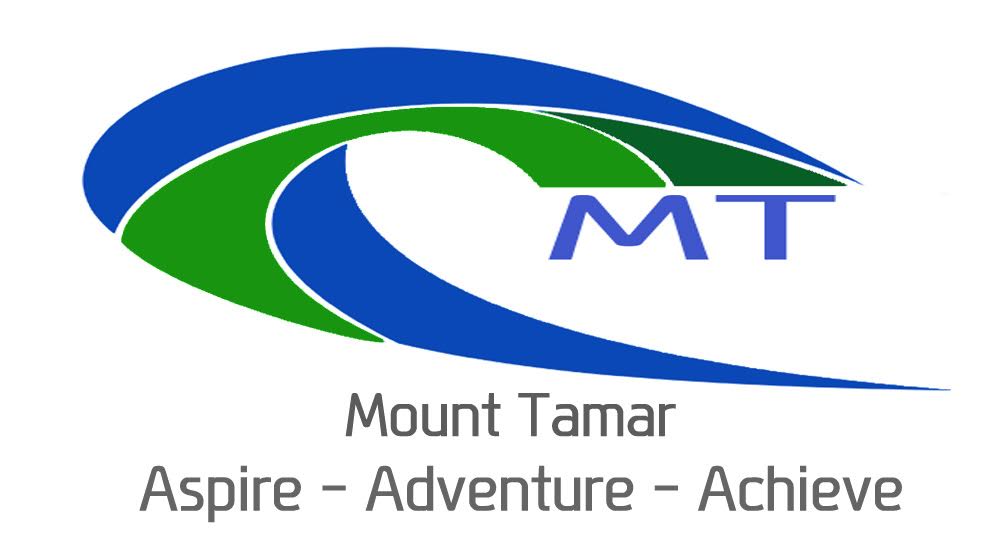 PUPIL PREMIUMClosing the gap- our guarantee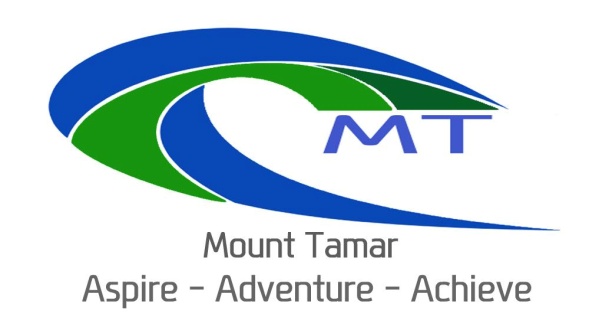 Pupil premium statement‘We know that a good education is the key to improving young people’s life chances, to enable them to progress into adulthood with the skills and confidence for success. The Pupil Premium will provide schools with the resources with which to address inequalities in the system and raise the attainment of those pupils from low income families’. (DfE)What is it?The pupil premium is additional funding given to publicly funded schools in England to raise the attainment of disadvantaged pupils and close the gap between them and their peers.Pupil premium funding is available to both mainstream and non-mainstream schools and it is paid to schools according to the number of pupils who have been:Registered as eligible for free school meals at any point in the last 6 years. Been in care for 6 months or longerIn the 2015 to 2016 financial year, pupil premium funding will remain at £935 for each eligible secondary aged pupil£1320 for each eligible primary aged pupilIn the 2016 to 2017 financial year, pupil premium funding will remain at £935 for each eligible secondary aged pupil£1320 for each eligible primary aged pupilFunding to support looked after children will be £1,900 for each eligible pupil. Eligibility for funding will be extended to all children who:Have been looked after for 1 day or moreWere adopted from care on or after 30th December 2005 left care under:A Special Guardianship Order on or after 3th December 2005A Residence Order on or after 14 October 1991There is also the Service Premium, which is designed to provide additional (mainly pastoral) support for children with parents serving in the regular British armed forces. Pupils attract the service premium if they meet the following criteria: One of their parents is serving in the regular armed forcesOne of their parents is serving in the regular armed forces in the last 3 yearsOne of their parents died while serving in the armed forces and the pupil is in receipt of a pension under the Armed Forces Compensation Scheme (AFCS) and the War Pensions Scheme (WPS)We receive £300 for each eligible pupil, this will continue in 2015. Accountability‘The Pupil Premium for disadvantaged pupils will provide additional funding specifically linked to disadvantaged pupils with the primary objective of boosting their attainment... We will expect schools to account to parents for how it is used’ (Page 81, White Paper 2010)Schools are free to spend the pupil premium as they see fit however the DfE are clear that schools will be held accountable for how the additional funding to support pupils from low income families and from service families is used.The DfE holds Head teachers and school governing bodies accountable for the impact of pupil premium in the following ways:Performance tables, which show the performance of disadvantaged pupils compared with their peersRequiring schools to publish details online each year of how they are using the pupil premium and the impact it is having on pupil achievementThe Ofsted inspection framework, where inspectors focus on the attainment of pupil groups, and in particular those who attract the pupil premium.We must include the following information on pupil premium online:Our pupil premium allocation for the current academic yearDetails of how we intend to spend our allocationHow it made a difference to the attainment of disadvantaged pupilsYou can find out more about the Government rational behind the funding by visiting www.education.gov.uk/schools/pupilsupport/premium How do we use Pupil Premium?At Mount Tamar School we work together to raise aspirations, secure positive outcomes and personal success for all students. We aim to ensure that every young person will feel safe, cared for and supported to reach his or hers full potential. We have set ourselves the following objectives in spending the Pupil Premium Grant (PPG)To close the gap in attainment for students in receipt of FSM, students who are in care, were adopted from care and those in forces families that are supported by pupil premium when compared to the rest of the cohort.To provide support for eligible learners who have a barrier to learning so that the barrier can be reduced or removed through intervention.To improve the provision and opportunities for pupil premium students in every aspect of school life as part of our inclusive environment where every child can and will succeed To raise the aspirations and confidence of targeted students leading to happier more successful learners.Improve whole school awareness and provide strategies for all staff to support pupil premium students in each and every lesson which reflects best practice in supporting all students Pupil premium funding has been used to support our students in five ways:To extend our Teaching and Learning in the core areas or Literacy and Numeracy To provide timely and appropriate interventions to address specific barriers to learning To provide targeted pastoral support to families and their childrenTo provide targeted specialist support based on a needs analysis To support enrichment activities to promote inclusion and achievement which would otherwise be unaffordable to some familiesSometimes it is difficult to show immediate cause and effect after initiatives but we feel that if students are engaged, responding and happy their capacity to learn and progress will increase. We also want to provide better access to educational experiences to remove barriers to learning.We would also like to reassure parents and careers that although the school is investing in a wide range of interventions and alternative provision, no student will be allowed to fall behind and not achieve their potential. All of our students are regularly monitored and if anyone is underperforming they will also get access to interventions to help them. The additional money has allowed us to build on the work that we were already doing so that we can support more students in ensuring we are ‘closing the gap’.Monitoring and EvaluationWe will be monitoring and evaluating the achievement of our pupil premium students as a distinct cohort through the use of SIMS, attendance data and behaviour data. Achievement data will be checked frequently to ensure that interventions are working effectively and students are making good progress against local and national benchmarks. It will be the responsibility of the Headteacher to report to the Governors termly. This report will reflect our learning on the latest research evidence such as the Sutton Trust, EEF Teaching and Learning Toolkit as well as our own evidence to fund strategies and activities with the most impact on improving achievement.This report will include:The progress made towards closing the gap for students eligible for pupil premium and their peersAn outline of the provision that was made during the term since the last meeting An evaluation of cost effectiveness, in terms of the progress made by students receiving the provisionAn overview of the enrichment activities taken up by students.Success CriteriaThe evaluation of our pupil premium statement is based on how successfully Mount Tamar can narrow the gap between socially disadvantaged students and their peers not only locally but also nationally.If you would like any further information, advice or support of either a general or confidential nature please contact our pupil premium lead ------- or by phoning us on 01752 365128. 